Утверждаю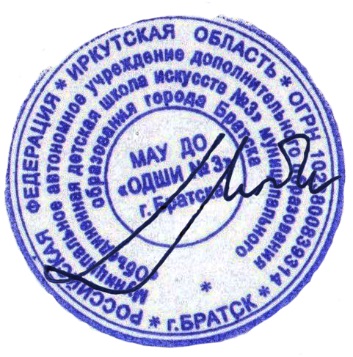 Директор МАУ ДО "ОДШИ № 3" г. Братска________________ / Л. П. Азизян«01» сентября 2021 годаРАСПИСАНИЕГРУППЫ РАННЕГО ЭСТЕТИЧЕСКОГО РАЗВИТИЯ 
«ДОМИСОЛЬКА»ДЕНЬ НЕДЕЛИПРЕДМЕТВРЕМЯКАБИНЕТПРЕПОДАВАТЕЛЬВТОРНИКХОР18:05 – 18:25№ 9(III ЭТАЖ)ВАСЮКОВАНАДЕЖДА ПАВЛОВНАВТОРНИКРИТМИКА18:30 – 18:50№ 7(II ЭТАЖ)ФИТЯКМАРГАРИТА ПЕТРОВНАВТОРНИКСЛУШАНИЕ МУЗЫКИ18:50 – 19:10№ 7(II ЭТАЖ)ФИТЯКМАРГАРИТА ПЕТРОВНА